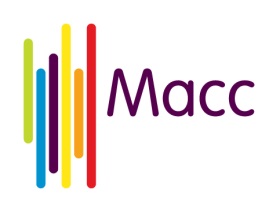 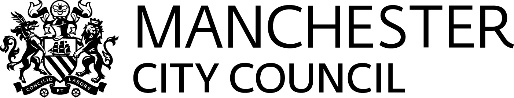 Small Grants Inclusion Pilot ProgrammeFUNDING APPLICATION FORMCan I Apply?Section 1:	About youSection 2: 	About your projectSection 3:	About your project’s costsSection 4:	Declaration Can I Apply?This is a small grants pilot programme that has a very short timescale.All successful applicants will be strictly required to deliver their projects between 1 January and 31 March 2018.We can only accept applications to the programme from organisations that meet the criteria below. Please use the checklist to make sure you are eligible to submit an application.To apply to this grants programme your organisation must have and be able to produce if asked:ImportantIf your application is successful: when asked, you will need to urgently provide four pieces of information to enable Macc to complete the required due diligence checks. Please see page two of the Prospectus that can be found on the webpage for this grants programme.Due diligence documentation will not need to be provided if your organisation is currently commissioned to deliver services by Manchester City Council or if you have received a Council grant since 1 April 2017 (see section 3.2 below).What are you applying for funding for? Tell us all about your proposed activity, why it’s needed and how it is going to make a difference. If you are applying for funding to work directly with children or vulnerable young people, you will need a Safeguarding Policy. Does your application involve working with children or vulnerable young people? Yes / NoSection 3: Your project’s costs4.1 DeclarationI declare that the information given on this application form is accurate to the best of my knowledge and that I am authorised to submit this application.I understand that I must notify Macc of any significant changes to the application and that misleading information can invalidate this application.This application form contains information that is personal data for the purposes of the Data Protection Act 1998.  Macc's Data Protection policy is available on the webpage for this grants programme.The personal data that you have provided will be used by Macc for the purpose of processing your application and will not be disclosed to any other organisation for any other purpose other than in relation to cases of suspected fraud or where there is a statutory requirement for disclosure.Please provide signatures on the next page.Signatory OneThis must be the main contact named in section 1.1 above.I understand you may contact me during assessment and I confirm I am authorised by the organisation for this purpose and that you may rely on any further information supplied by me. Signatory TwoThis should be the chair or person of similar authority in your organisation. This person must be different to signatory one. I confirm this application has been authorised by the management committee or other governing body.Please return your completed form by email to grants@macc.org.uk. It must be submitted by midday on Friday 10 November 2017 - we will not consider applications submitted after this deadline.Please check that you receive the automated email confirming receipt of your application once you have sent it. If you have not received the email, please call Oliver Cranfield at Macc on 0161 834 9823.Contentsa safeguarding policya health and safety policy and/or proceduresaccounts, or an income and expenditure sheeta bank account in your organisation’s name with at least two signatoriesevidence (e.g. minutes) of Board / Management Committee meetings in line with your constitutiona list of Board / Management Committee members including their rolesa governing document (i.e. Constitution)relevant insuranceIMPORTANT – you should not fill in the rest of this application form if you have not been able to tick all the boxes above as we won’t be able to consider your application!Section 1: About you1.1 Details of you and your organisation1.1 Details of you and your organisation1.1 Details of you and your organisation1.1 Details of you and your organisationName and address of organisation including post codeName and address of organisation including post codeOrganisation’s website and / or social media addresses (if applicable)Organisation’s website and / or social media addresses (if applicable)Main contact personNameMain contact personRoleMain contact personContact address (if different to organisation address)Main contact personTelephone numberMain contact personEmail addressSecond contact person NameSecond contact person RoleSecond contact person Telephone numberSecond contact person Email addressWhat is the status of your organisation e.g. charity, CIC, etc.What is the status of your organisation e.g. charity, CIC, etc.Please supply any organisation registration reference numbers (e.g. charity or CIC number if applicable).Please supply any organisation registration reference numbers (e.g. charity or CIC number if applicable).Reference number(s):Reference number(s):Please supply any organisation registration reference numbers (e.g. charity or CIC number if applicable).Please supply any organisation registration reference numbers (e.g. charity or CIC number if applicable).Please supply any organisation registration reference numbers (e.g. charity or CIC number if applicable).Please supply any organisation registration reference numbers (e.g. charity or CIC number if applicable).Please supply any organisation registration reference numbers (e.g. charity or CIC number if applicable).Please supply any organisation registration reference numbers (e.g. charity or CIC number if applicable).Year your organisation was establishedYear your organisation was establishedSection 2: About your project2.1 Tell us about your proposed activities (350 words maximum)What you plan to do and how. Include your main activities. Be as specific as possible and include numbers where appropriate.2.2 Tell us who will be involved in developing and running your project? (200 words maximum)Which individuals and / or organisations will be involved? Who will be doing what.3.1 What are the costs of your project? 3.1 What are the costs of your project? Expenditure (please itemise)AmountAmount££££££££££££Total cost (inc VAT)££Grant amount applied for££If the cost of your activity is more than you have applied for, have you secured the rest of the funding you need?Yes     No Yes     No If yes to the above, please indicate the amount you have secured££Where has this amount come from?3.2 If your organisation is currently commissioned to deliver services by Manchester City Council or if you have received a Council grant since 1 April 2017, please provide details of the date(s), amounts and Council department below.Section 4: DeclarationsNamePositionSignatureDateNamePositionSignatureDate